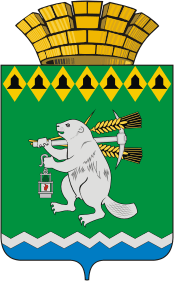 Дума Артемовского городского округаVI  созыв___заседаниеРЕШЕНИЕот  ______________					№ ___О внесении изменений в Положение «О Галерее Почета Артемовского городского округа», утвержденное решением Думы Артемовского городского округа от 18 декабря 2008 года № 488В целях ознаменования особых заслуг граждан в социально-экономическом развитии Артемовского городского округа, в соответствии Федеральным законом от 06 октября 2003 года № 131-ФЗ «Об общих принципах организации местного самоуправления в Российской Федерации», руководствуясь статьей 23 Устава Артемовского городского округа, Дума Артемовского городского округаРЕШИЛА:1. Внести изменения в Положение «О Галерее Почета Артемовского городского округа», утвержденное решением Думы Артемовского городского округа от 18.12.2008 № 488, с изменениями, внесенными решением Думы Артемовского городского округа от 23.04.2015 № 65, изложив его в следующей редакции (Приложение).2. Настоящее Решение вступает в силу после официального опубликования.3. Настоящее решение опубликовать в газете «Артемовский рабочий» и разместить на официальном сайте Думы Артемовского городского округа в информационно-телекоммуникационной сети «Интернет».4. Контроль за исполнением настоящего Решения возложить на постоянную комиссию по вопросам местного самоуправления, нормотворчеству и регламенту (Угланов М.А.).Приложениек Решению ДумыАртемовского городского округаот ______________ № ________ПОЛОЖЕНИЕ«О ГАЛЕРЕЕ ПОЧЕТА АРТЕМОВСКОГО ГОРОДСКОГО ОКРУГА»1. ОБЩИЕ ПОЛОЖЕНИЯ1. Настоящее Положение устанавливает порядок занесения на Галерею Почета Артемовского городского округа (далее по тексту - Галерея Почета) граждан Артемовского городского округа.2. Занесение на Галерею Почета является формой общественного признания и морального поощрения, служит популяризации заслуг конкретных граждан.3. Основаниями для занесения в Галерею Почета являются:1) высокие личные достижения в различных отраслях экономики, научно-исследовательской деятельности;2) внедрение новаторских и рационализаторских предложений, новых технологий и инновационных программ, приведших к значительному росту производственных показателей;3) высокие спортивные достижения;4) особые заслуги по обеспечению законности и правопорядка, укреплению общественной безопасности на территории района;5) достижения в области культуры, искусства, успехи в обучении и воспитании подрастающего поколения, подготовке кадров и в области медицинского обслуживания населения, развития физической культуры и спорта, социальной сферы; 6) большой личный вклад в становление и развитие местного самоуправления Артемовского городского округа. 4. Место размещения Галереи Почета - город Артемовский, площадь Советов.2. ПОРЯДОК И СРОКИ ЗАНЕСЕНИЯ НА ГАЛЕРЕЮ ПОЧЕТА5. Определение и отбор граждан - кандидатов на занесение на Галерею Почета осуществляет комиссия по приему и рассмотрению документов по награждению граждан Артемовского городского округа и присвоения им почетных званий, состав которой утверждается постановлением главы Артемовского городского округа (далее по тексту - Комиссия).6.  Комиссия ежегодно, до 15 марта, размещает в официальном печатном средстве массовой информации и на официальном сайте Артемовского городского округа в информационно-телекоммуникационной сети «Интернет» обращение к руководителям предприятий, организаций, учреждений о представлении кандидатов для занесения на Галерею Почета.7. Предприятия, организации, учреждения ежегодно, не позднее 10 апреля, направляют в Комиссию представление для занесения на Галерею Почета по форме согласно Приложению № 1 к настоящему положению. К представлению в обязательном порядке прилагается:1) выписка из протокола общего собрания коллектива организации либо решение органа управления организации о выдвижении гражданина, заверенные уполномоченным лицом и печатью организации; 2) согласие гражданина на обработку его персональных данных, оформляемое в соответствии с  Федеральным  законом  от  27 июля 2006 года № 152-ФЗ «О персональных данных», по форме согласно Приложению № 2 к настоящему Положению. 3) иные документы, подтверждающие выдающиеся заслуги кандидата. К иным документам, подтверждающим выдающиеся заслуги кандидата могут относиться копии наградных документов, полученных за заслуги, копия трудовой книжки и прочее. 8. Комиссия рассматривает представления и принимает решение о занесении, либо отклонении в занесении в Галерею почета предложенных кандидатур.9. На основании решения Комиссии издается муниципальный правовой акт главы Артемовского городского округа о занесении граждан на Галерею Почета.10. Муниципальный правовой акт главы Артемовского городского округа о занесении граждан на Галерею Почета в обязательном порядке направляется в Думу Артемовского городского округа.11. Муниципальный правовой акт главы Артемовского городского округа о занесении граждан на Галерею Почета подлежит опубликованию в официальном печатном средстве массовой информации.12. Занесение граждан на Галерею Почета производится к Празднику весны и труда сроком на один год.13. Повторное занесение на Галерею Почета осуществляется не ранее, чем через 3 года после предыдущего занесения.14. Гражданину, занесенному на Галерею Почета, выдается Свидетельство о занесении его на Галерею Почета, по форме согласно Приложению № 3.15. Свидетельства, указанные в п. 2.10. настоящего Положения, подлежат учету и обязательной регистрации в Книге регистрации Свидетельств о занесении граждан на Галерею Почета.3. СОДЕРЖАНИЕ ГАЛЕРЕИ ПОЧЕТА16. Галерея Почета состоит из двух частей (пилонов), на каждой из которых размещается по тринадцать портретов граждан, занесенных на Галерею Почета.17. На Галерею Почета помещаются цветные фотопортреты размером 40 x 60 сантиметров с указанием под ними фамилии, имени, отчества и места работы (учебы, службы).18. Портреты граждан на Галерее Почета размещаются в алфавитном порядке.4. ТЕХНИЧЕСКОЕ, ФИНАНСОВОЕ И ИНФОРМАЦИОННОЕОБЕСПЕЧЕНИЕ ГАЛЕРЕИ ПОЧЕТА19. Художественное оформление Галереи Почета осуществляет Комитет по архитектуре и градостроительству Артемовского городского округа.20. Техническое содержание, оформление Галереи Почета, изготовление цветных фотопортретов граждан, занесенных на Галерею Почета, обеспечивает Муниципальное казенное учреждение Артемовского городского округа «Жилкомстрой».21. Финансирование содержания и эксплуатации Галереи Почета осуществляется за счет средств местного бюджета.22. Биографические сведения и трудовые достижения о каждом гражданине, занесенном на Галерею Почета, публикуются в официальном печатном средстве массовой информации.Приложение № 1 к Положению о Галерее Почета Артемовского городского округаПРЕДСТАВЛЕНИЕо занесении в Галерею почета Артемовского городского округа1. Фамилия, имя, отчество кандидата__________________________________________________________________2. Дата рождения__________________________________________________________________(число, месяц, год)3. Должность, место работы (род занятий)___________________________________________________________________________________________________________________________________4. Общий стаж работы ________________ Стаж работы в отрасли _______________Стаж работы в организации ____________5. Ученая степень, звание__________________________________________________________________6.  Сведения о награждении государственными, ведомственными, муниципальными наградами, даты награждений____________________________________________________________________________________________________________________________________7.  Сведения  о выполняемой работе с начала трудовой деятельности (из трудовой книжки) 8.  Биографические сведения ___________________________________________________________________________________________________________________________________9.  Сведения о трудовой деятельности с указанием конкретных заслуг (вклад в развитие местного самоуправления Артемовского городского округа, заслуги в экономической, научно-технической, социальной, культурной и (или) иных сферах жизни общества, способствующие укреплению и развитию Артемовского городского округа, росту его авторитета) _______________________________________________________________________________________________________________________________________________________________________________________________________________________________________________________________________10. Кандидатура рекомендована собранием трудового коллектива __________________________________________________________________(указать наименование организации)____________________________________  ___________  ___________  (наименование должности руководителя            (подпись)    (расшифровка                  организации, предприятия, учреждения,                                    подписи)общественного объединения)                                                                                              М.П.«___» _____________ 20__ годаПриложение № 2 к Положению о Галерее Почета Артемовского городского округа                                            В Администрацию Артемовского городского округаСОГЛАСИЕ НА ОБРАБОТКУ ПЕРСОНАЛЬНЫХ ДАННЫХ    Я,________________________________________________________________,(фамилия, имя, отчество)зарегистрированный по адресу: _______________________________________________________________________________________________________,№ контактного телефона ___________________________________________,__________________________________________________________________,(документ, удостоверяющий личность, дата выдачи и наименование органа,выдавшего документ)в соответствии с Федеральным законом от 27 июля 2006 года № 152-ФЗ «О персональных данных» согласен(на) на обработку Администрацией Артемовского городского округа (. Артемовский, пл. Советов, 3) моих персональных данных, а именно: фамилия, имя, отчество, дата рождения, должность, место работы (род занятий), общий стаж работы, стаж работы в отрасли, стаж работы в организации, ученая степень, звание, сведения о награждении государственными, ведомственными, муниципальными наградами, даты награждений, сведения о трудовой деятельности (из трудовой книжки), характеристика с описанием достижений и заслуг, биографические сведения с использованием средств автоматизации, включая сбор, систематизацию, накопление, хранение, уточнение (обновление, изменение), использование, распространение (в том числе передачу), с целью оформления Галереи Почета Артемовского городского округа, опубликования биографических сведения и трудовых достижений в официальном печатном средстве массовой информации газете «Артемовский рабочий».Я оставляю за собой право отозвать свое согласие в любое время посредством составления соответствующего письменного документа, который может быть направлен по почте заказным письмом с уведомлением о вручении, либо вручен лично и зарегистрирован в соответствии с правилами делопроизводства.«___» ___________ 20__ года      _____________  ________________________                                                                                          (подпись)                                     (расшифровка)Приложение № 3 к Положению о Галерее Почета Артемовского городского округаОБРАЗЕЦ СВИДЕТЕЛЬСТВА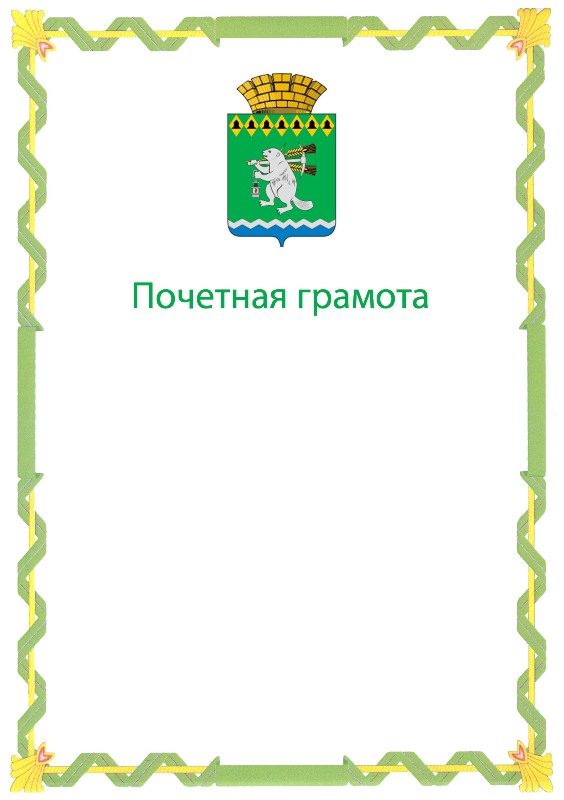 о занесении на Галерею ПочетаАртемовского городского округа ______________________________________фамилия______________________________________имя, отчествопостановлением главы Артемовского городского округа от ___ _________ 20___ года № _____-ПГ занесен на Галерею Почета Артемовского городского округаГлаваАртемовского городского округа                    А.В. Самочерновг. Артемовский20____год  регистрационный № ___Председатель Думы Артемовского городского  округаГлава Артемовского городского   округа  К.М. ТрофимовА.В. СамочерновМесяц и год      Месяц и год      Должность с указанием  
полного наименования  
организацииМестонахождение
организации  поступления
на работу увольнения 
с работы  Должность с указанием  
полного наименования  
организацииМестонахождение
организации  